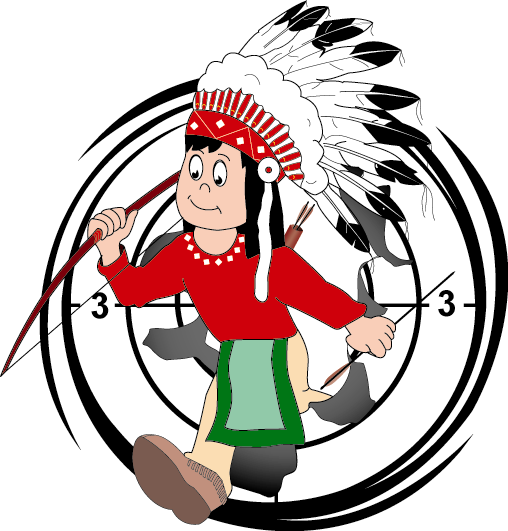 				ROYE, le 11 octobre 2021M  Cléré Jany32, rue de Dieppe							80700  ROYE			 06 85 83 66 43E-Mail : arcroye2@gmail.comASSEMBLEE GENERALEMadame, Monsieur                                              	Nous vous invitons à l’ASSEMBLEE GENERALE  qui aura lieu le : Vendredi  5 Novembre 2021 à 19h00A la salle d’armes (Parc A.Coël)Dans le respect des gestes barrières – le pass sanitaire sera OBLIGATOIREVotre présence est fortement souhaitée.ORDRE DU JOUR:	 Le rapport moral                            		 Le bilan sportif de l’année Le bilan financier Vote pour le renouvellement du Conseil d’Administration      (+ Comité de Direction) Questions diverses Nota : Les personnes désirant intégrer le Comité d’Administration doivent faire acte de candidature avant le 26/10/ 2021 auprès de Jany Cléré ou Eléonore Cléré.Si vous êtes dans l’impossibilité d’être présent pour le vote, une procuration est disponible ci-dessous pour vous faire représenter.			Nous comptons sur votre présence ainsi que celle des parents de nos jeunes licenciés.	Salutations 								Le Président								  J. CléréEXTRAIT DES STATUTS DE LA Cie d’Arc de ROYEEst électeur tout membre actif âgé de seize ans au moins au jour de l'élection ayant adhéré à l'association depuis plus de six mois et à jour de ses cotisations (réglé la cotisation annuelle et la licence fédérale).Le vote par procuration, à raison d’un pouvoir par personne, est autorisé mais le vote par correspondance n'est pas admis.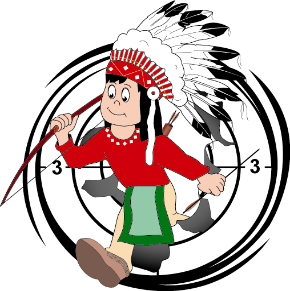 COMPAGNIE D’ARC DE ROYEPROCURATIONJe soussigné 	Membre actif de l’association « Compagnie d’arc de Roye », titulaire d’une licence FFTAN° Licence FFTA :  	Donne procuration afin de me représenter aux votes des Assemblées Générales ordinaires et extraordinaires à :Nom :	N° licence FFTA :	Cette procuration est valable jusqu’au 5 novembre 2021.				Le :         	                      Signature :Vu le Président :